О признании постановления от 12.12.2013 № 68-п утратившим силуВ соответствии с Федеральным законом от 06.10.2003 № 131-ФЗ «Об общих принципах организации местного самоуправления в Российской Федерации», Уставом муниципального образования Лабазинский сельсовет Курманаевского района и на основании принятия постановления администрации Лабазинского сельсовета от 17.07.2017 № 63-п «О принятии целевой программы «Развитие объектов коммунальной инфраструктуры МО Лабазинский сельсовет на 2017-2035 годы»»:1. Постановление Администрации муниципального образования Лабазинский сельсовет Курманаевского района Оренбургской области от 12.12.2013 № 68-п «Об утверждении Программы комплексного развития систем коммунальной инфраструктуры Лабазинского сельского поселения Курманаевского района Оренбургской области на 2014-2020 годы» признать утратившим силу.2. Контроль за исполнением настоящего постановления оставляю за собой.3 Постановление вступает в силу после его опубликования в газете «Лабазинский вестник» и подлежит размещению на официальном сайте.Глава муниципального образования                                         В.А. ГражданкинРазослано: в дело, прокурору района, Правительству области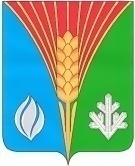 АдминистрацияМуниципального образованияЛабазинский сельсоветКурманаевского районаОренбургской областиПОСТАНОВЛЕНИЕ05.03.2022 № 11-п